IZJAVA (ispunjava podnositelj)Ja __________________________________________, OIB ____________________________Za sebe, suprugu/supruga, izvanbračnog partnera/partnericu, životnog partnera/partnericu, djecu i sve članove obitelji za koje podnosim zahtjev:1 _____________________________________OIB _______________srodstvo ________2 _____________________________________OIB _______________srodstvo ________3 _____________________________________OIB _______________srodstvo ________4 _____________________________________OIB _______________srodstvo ________5. _____________________________________OIB _______________srodstvo ________svi s prebivalištem na adresi ______________________________________________________________________pod materijalnom i kaznenom odgovornošću izjavljujem:da nemamo u vlasništvu ili suvlasništvu drugu useljivu obiteljsku kuću ili stan na području Republike Hrvatske ili u inozemstvu i da se sredstva financijske pomoći za koja podnosimo zahtjev odnose na stambeno zbrinjavanje po prvi puta i na jedinoj nekretninida ćemo prijaviti promjenu prebivališta na nekretninu za čiju kupnju, rekonstrukciju/adaptaciju podnosim zahtjev u rokovima određenim Programom demografskih mjera za poticanje rješavanja stambenog pitanja mladih obitelji na području Općine Maruševec za 2021. godinu, da ću prilikom potpisivanja Ugovora o dodjeli financijske pomoći predati potpisanu i ovjerenu od javnog bilježnika bjanko zadužnicu u korist Općine Maruševec na iznos koji će pokriti iznos potpore u korist Općine Maruševec. Također sam suglasan da se bjanko zadužnica, kao instrument osiguranja, aktivira u slučajevima propisanim Programom demografskih mjera za poticanje rješavanja stambenog pitanja mladih obitelji na području Općine Maruševec za 2021. godinu (''Službeni vjesnik Varaždinske županije'' br. 36/21) a navedenim u Javnom pozivu za dodjelu bespovratnih potpora mladim obiteljima za rješavanje njihovog stambenog pitanja na području Općine Maruševec.																			                           ______________________________						    	                                     (potpis davatelja izjave)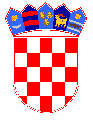   OPĆINA MARUŠEVEC         Maruševec 6     42243 Maruševec